Руководствуясь Федеральным законом от 06 октября 2003 года №131-ФЗ    « Об общих принципах организации местного самоуправления в РФ», Бюджетным кодексом РФ, Уставом,  Совет депутатов Мерлинского сельского поселения Краснинского района Смоленской области    Р е ш и л :Внести в решение Совета депутатов Мерлинского сельского поселения   №20 от 27 декабря 2016 года «О бюджете Мерлинского сельского поселения Краснинского района Смоленской области  на 2017 год и на плановый период 2018 и 2019 годов»  следующие изменения: 1.  Пункт 1 изложить в следующей редакции: 1)«общий объем доходов бюджета сельского поселения  в сумме 4095,5 тыс. рублей, в том числе объем безвозмездных поступлений в сумме 1957,3 тыс. рублей, из которых объём получаемых межбюджетных трансфертов 1957,3 тыс. рублей; 2) общий объем расходов бюджета сельского поселения в сумме 4577,9 тыс. рублей. 3) дефицит бюджета сельского поселения в сумме  в сумме 482,4 тыс. руб. что составляет 22,6 процентов от утвержденного общего годового объема доходов бюджета сельского поселения без учета утвержденного объема безвозмездных поступлений»;2. Приложение 1подпункта 1) пункта 6 изложить в следующей редакции:(приложение №1 к решению №35 от 23.11.2017)3. Приложение 9 подпункта 1) пункта 11 изложить в следующей редакции:(приложение №2 к решению №35 от 23.11.2017)4. Приложение 11подпункта 1) пункта 12 изложить в следующей редакции:(приложение №3 к решению №35 от 23.11.2017)5. Приложение 13 подпункта 1) пункта 13 изложить в следующей редакции:   (приложение №4 к решению №35 от 23.11.2017)6. Пункт 15 изложить в следующей редакции «утвердить объем бюджетных ассигнований на финансовое обеспечение реализации муниципальных программ на 2017 год в сумме 3854,5  тыс. рублей»7. Приложение 15 подпункта 1) пункта 16 изложить в следующей редакции:   (приложение №5 к решению №35 от 23.11.2017)8. Настоящее решение подлежит обнародованию в общественных местах в установленном порядке и размещению на официальном сайте поселения.Глава муниципального образованияМерлинского сельского поселения Краснинского района Смоленской области                               А.Е. Новиков    Приложение 1к  решению Совета депутатовМерлинского сельского поселения Краснинского района Смоленской области«О бюджете Мерлинского сельскогопоселения Краснинского района Смоленской области на 2017 год и на плановый период 2018 и 2019 годов»                                                                                                               от « 27 »  декабря 2016 года № 20Приложение 1к проекту решения «О внесении изменений в решениеСовета депутатов Мерлинскогосельского поселенияот « 27  » декабря  2016 г. №20«О бюджете Мерлинского сельскогопоселения Краснинского районаСмоленской области на 2017 год и на плановый период 2018 и 2019 годов»№35 от 23 ноября 2017 года              Источники финансирования дефицита бюджетасельского поселения  на 2017 год    Приложение 9к решению Совета депутатовМерлинского сельского поселенияКраснинского района Смоленской области«О бюджете Мерлинского сельского поселения Краснинского районаСмоленской области на 2017 год и на плановый период 2018 и 2019 годов»от « 27  » декабря 2016 года  №20Приложение 2К проекту  решения «О внесении изменений в решениеСовета депутатов Мерлинскогосельского поселенияот « 27  » декабря  2016 г. №20«О бюджете Мерлинского сельскогопоселения Краснинского районаСмоленской области на 2017 год и на плановый период 018 и 2019 годов»  от  23 ноября 2017 года  №35Распределение бюджетных ассигнований  по разделам, подразделам, целевым статьям (муниципальным программам и непрограммным направлениям деятельности), группам (группам и подгруппам) видом расходов классификации расходов бюджетов на 2017 год(тыс.рублей) Приложение 11                                                                                                              к решению   Совета депутатовМерлинского сельского поселенияКраснинского района Смоленской области«О бюджете Мерлинского сельскогопоселения Краснинского районаСмоленской области на 2017 год и на плановый период 2018 и 2019 годов» 	    от " 27  " декабря   2016 г №20 Приложение 3к проекту  решения «О внесении изменений в решениеСовета депутатов Мерлинскогосельского поселенияот « 27  » декабря  2016 г. №20«О бюджете Мерлинского сельскогопоселения Краснинского районаСмоленской области на 2017 год и на плановый период 2018 и 2019 годов»от  23 ноября 2017 года  №35Распределение бюджетных ассигнований по целевым статьям (муниципальным программам и непрограммным направлениям деятельности), группам (группам и подгруппам) видов расходов классификации расходов бюджетов на 2017 год                                                                                                            (тыс.руб.)               Приложение 13к    решению Совета депутатовМерлинского сельского поселенияКраснинского района Смоленской области«О бюджете Мерлинского сельского поселения Краснинского районаСмоленской области на 2017 год и на плановый период 2018 и 2019 годов»от « 27  » декабря 2016 года  №20Приложение 4к проекту решения «О внесении изменений в решениеСовета депутатов Мерлинскогосельского поселенияот « 27  » декабря  2016 г. №20«О бюджете Мерлинского сельскогопоселения Краснинского районаСмоленской области на 2017 год и на плановый период 018 и 2019 годов»от                              №Ведомственная структура расходов бюджета сельского поселения (распределение бюджетных ассигнований по главным распорядителям бюджетных средств, разделам, подразделам, целевым статьям (муниципальным программ и непрограммным направлениям деятельности), группам (группам и подгруппам) видов расходов классификации расходов бюджетов на 2017 год(тыс.рублей)Приложение 15 к    решению Совета депутатовМерлинского сельского поселения Краснинского района Смоленской области«О бюджете Мерлинского сельского поселенияКраснинского района Смоленской области  на 2017 год и на плановый период 2018 и 2019 годов»от « 27  » декабря 2016 года   №20Приложение 5к  проекту решения «О внесении изменений в решениеСовета депутатов Мерлинскогосельского поселенияот « 27  » декабря  2016 г. №20«О бюджете Мерлинского сельскогопоселения Краснинского районаСмоленской области на 2017 год и на плановый период 018 и 2019 годов»от  23 ноября 2017 года  №35Распределение бюджетных ассигнований   по муниципальным программам и непрограммным направлениям деятельности на 2017 год                                                                                                             (тыс.руб.)               ИЗМЕНЕНИЯк бюджету Мерлинского сельского поселения на 2017 годИЗМЕНЕНИЯк бюджету Мерлинского сельского поселения на 2017 годм 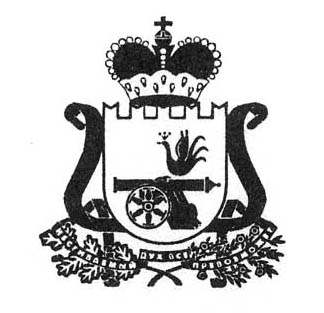 СОВЕТ  ДЕПУТАТОВМЕРЛИНСКОГО СЕЛЬСКОГО ПОСЕЛЕНИЯКРАСНИНСКОГО РАЙОНА  СМОЛЕНСКОЙ  ОБЛАСТИ                                    Р Е Ш Е Н И Е От 23 ноября  2017 года                                                            № 35 Код бюджетной классификации Российской ФедерацииНаименование кода поступлений в бюджет, группы, подгруппы, статьи, подстатьи, элемента, подвида, аналитической группы вида источников финансирования дефицитов бюджетовСумма000 01 00 00 00 00 0000 000ИСТОЧНИКИ ВНУТРЕННЕГО ФИНАНСИРОВАНИЯ ДЕФИЦИТОВ БЮДЖЕТОВ482,4000 01 05 00 00 00 0000 000Изменение остатков средств на счетах по учету средств бюджета482,4000 01 05 00 00 00 0000 500Увеличение остатков средств бюджетов4095,5000 01 05 02 00 00 0000 500Увеличение прочих остатков средств бюджетов4095,5915 01 05 02 01 00 0000 510Увеличение прочих остатков денежных средств бюджетов4095,5915 01 05 02 01 10 0000 510Увеличение прочих остатков денежных средств бюджета поселения4095,5000 01 05 00 00 00 0000 600Уменьшение остатков средств бюджетов4577,9000 01 05 02 00 00 0000 600Уменьшение прочих остатков средств бюджетов4577,9915 01 05 02 01 00 0000 610Уменьшение прочих остатков денежных средств бюджетов4577,9915 01 05 02 01 10 0000 610Уменьшение прочих остатков денежных средств бюджета поселения4577,9Наименование РазделПодразделЦелевая статьяВид расходовСуммаОбщегосударственные вопросы012325,1Функционирование высшего должностного лица субъекта Российской Федерации и муниципального образования0102514,5Обеспечение деятельности (законодательного) представительного органа власти муниципального образования 010275 0 00 00000514,5Глава муниципального образования 010275 1 00 00000514,5Расходы на обеспечение функций местного самоуправления010275 1 00 00140514,5Расходы на выплаты персоналу в целях обеспечения выполнения функций государственными (муниципальными) органами, казенными учреждениями, органами управления государственными внебюджетными фондами010275 1 00 00140100514,5Расходы на выплату персоналу государственных (муниципальных) органов010275 1 00 00140120514,5Функционирование Правительства Российской Федерации, высших исполнительных органов государственной власти субъектов Российской Федерации, местных администраций01041509,6Муниципальная программа «Создание условий для эффективного управления муниципальным образованием Мерлинского сельского поселения Краснинского района Смоленской области» на 2017-2019 годы010401 0 00 000001367,2Обеспечивающая подпрограмма «Эффективное выполнение полномочий муниципальным образованием Мерлинского сельского поселения Краснинского района Смоленской области»010401 1 00 000001367,2Основное мероприятие «Обеспечение организационных  условий для реализации муниципальной программы»010401 1 01 000001367,2Расходы на обеспечение функций органов местного самоуправления010401 1 01 001401367,2Расходы на выплаты персоналу в целях обеспечения выполнения функций государственными (муниципальными) органами, казенными учреждениями, органами управления государственными внебюджетными фондами010401 1 01 00140100982,7  Расходы на выплату персоналу государственных (муниципальных) органов 010401 1 01 00140120982,7Закупка товаров, работ и услуг для государственных (муниципальных) нужд010401 1 01 00140200377,3Иные закупки товаров, работ и услуг для обеспечения государственных (муниципальных) нужд010401 1 01 00140240377,3Иные бюджетные ассигнования010401 1 01 001408007,2Уплата налогов, сборов и иных платежей010401 1 01 001408507,2Муниципальная программа «Создание условий для обеспечения безопасности жизнедеятельности населения  муниципального образования Мерлинского сельского поселения Краснинского района Смоленской области» на 2017-2019 годы010405 0 00 000002,4Основное мероприятие «Обеспечение пожарной безопасности населения, проживающего на территории муниципального образования»010405 Я 01 000002,4Реализация мероприятий противопожарной направленности010405 Я 01 202502,4Закупка товаров, работ и услуг для государственных (муниципальных) нужд010405 Я 01 202502002,4Иные закупки товаров, работ и услуг для обеспечения государственных (муниципальных) нужд010405 Я 01 202502402,4Муниципальная программа «Энергосбережения и повышения энергетической эффективности Администрации Мерлинского сельского поселения Краснинского района Смоленской» на 2015-2019 годы010407 0 00 00000140,0Основное мероприятие «Энергосбережение и повышение энергетической эффективности административных зданий»010407 Я 01 00000140,0Утепление теплового контура зданий (утепление стен, замена окон) , утепление тамбуров, входных дверей, ремонт кровель010407 Я 01 20370140,0Закупка товаров, работ и услуг для государственных (муниципальных) нужд010407 Я 01 20370200140,0Иные закупки товаров, работ и услуг для обеспечения государственных (муниципальных) нужд010407 Я 01 20370240140,0Обеспечение деятельности финансовых, налоговых и таможенных органов и органов финансового (финансово-бюджетного) надзора010619,1 Непрограммные расходы органов исполнительной власти010691 0 00 0000019,1Прочие направления деятельности, не включенные в муниципальные программы010691 2 00 0000019,1Межбюджетные трансферты, передаваемые бюджету муниципального района из бюджетов поселений на осуществление части полномочий по решению вопросов местного значения в соответствии с заключенными соглашениями010691 2 00 П001016,6Межбюджетные трансферты010691 2 00 П001050016,6  Иные межбюджетные трансферты 010691 2 00 П001054016,6Иные межбюджетные трансферты, передаваемые бюджету муниципального района на осуществление полномочий по казначейскому исполнению бюджетов поселений010691 2 00 П00202,5Межбюджетные трансферты010691 2 00 П00205002,5  Иные межбюджетные трансферты 010691 2 00 П00205402,5Обеспечение проведение выборов и референдумов0107145,5Непрограммные расходы органов исполнительной власти010791 0 00 00000145,5Прочие расходы за счет средств местного бюджета010791 4 00 00000145,5Расходы на проведение выборов в представительные органы местного самоуправления01079 14 00 20400145,5Иные бюджетные ассигнования01079 14 00 20400800145,5Специальные расходы01079 14 00 20400880145,5Резервные фонды01115,0Резервный фонд Администрации муниципального образования011181 0 00 000005,0Расходы за счет средств резервного фонда Администрации Мерлинского сельского поселения Краснинского района Смоленской области011181 0 00 288805,0Иные бюджетные ассигнования011181 0 00 288808005,0Резервные средства011181 0 00 288808705,0Другие общегосударственные вопросы0113131,4Муниципальная программа «Создание условий для эффективного управления муниципальным образованием Мерлинского сельского поселения Краснинского района Смоленской области» на 2017-2019 годы011301 0 00 00000131,4Обеспечивающая подпрограмма «Эффективное выполнение полномочий муниципальным образованием Мерлинского сельского поселения Краснинского района Смоленской области»011301 1 00 00000101,4Расходы по уплате налогов в бюджеты бюджетной системы Российской Федерации011301 1 01 2030099,9Иные бюджетные ассигнования011301 1 01 2030080099,9Уплата налогов, сборов и иных платежей011301 1 01 2030085099,9Основное мероприятие «Обеспечение взаимодействия с некоммерческими организациями»011301 1 02 000001,5Расходы на оплату членских взносов011301 1 02 20330 1,5Иные бюджетные ассигнования011301 1 02 203308001,5Уплата налогов, сборов и иных платежей011301 1 02 203308501,5Подпрограмма «Распоряжение объектами муниципальной собственности муниципального образования»011301 2 00 0000030,0Основное мероприятие «Обеспечение распоряжением объектами  муниципальной собственности муниципального образования»011301 2 01 0000030,0Услуги  по выполнению кадастровых работ по земельным участкам011301 2 01 2002030,0Закупка товаров, работ и услуг для государственных (муниципальных) нужд011301 2 01 2002020030,0Иные закупки товаров, работ и услуг для обеспечения государственных (муниципальных) нужд011301 2 01 2002024030,0Национальная оборона0239,3Мобилизационная  и вневойсковая подготовка020339,3Непрограммные расходы органов исполнительной власти020391 0 00 0000039,3Прочие расходы за счет межбюджетных трансфертов других уровней020391 1 00 0000039,3Осуществление первичного воинского учета  на территориях, где отсутствуют военные комиссариаты020391 1 00 5118039,3Расходы на выплаты персоналу в целях обеспечения выполнения функций государственными (муниципальными) органами, казенными учреждениями, органами управления государственными внебюджетными фондами020391 1 00 5118010021.7  Расходы на выплату персоналу государственных (муниципальных) органов020391 1 00 5118012021.7Закупка товаров, работ и услуг для государственных (муниципальных) нужд020391 1 00 5118020017,6Иные закупки товаров, работ и услуг для обеспечения государственных (муниципальных) нужд020391 1 00 5118024017,6Национальная экономика04377,2Дорожное хозяйство  (дорожные фонды)0409374,2Муниципальная программа « Развитие дорожно-транспортного комплекса муниципального образования Мерлинского сельского поселения Краснинского района Смоленской области» на 2017-2019 годы040902 0 00 00000374,2Основное мероприятие «Улучшение  транспортно-эксплуатационных качеств автомобильных дорог общего пользования местного значения»040902 Я 01 00000374,2 Ремонт  автомобильных дорог  общего пользования и дорожных сооружений, являющихся их технологической частью (искусственных дорожных сооружений)040902 Я 01 20060254,2Закупка товаров, работ и услуг для государственных (муниципальных) нужд040902 Я 01 20060200254,2Иные закупки товаров, работ и услуг для обеспечения государственных (муниципальных) нужд040902 Я 01 20060240254,2Содержание    автомобильных дорог общего пользования и дорожных сооружений, являющихся их технологической частью (искусственных дорожных сооружений)040902 Я 01 20070120,0Закупка товаров, работ и услуг для государственных (муниципальных) нужд040902 Я 01 20070200120,0Иные закупки товаров, работ и услуг для обеспечения государственных (муниципальных) нужд040902 Я 01 20070240120,0Другие вопросы в области национальной экономики04123,0Муниципальная программа «Создание благоприятного предпринимательского климата на территории муниципального образования  Мерлинского сельского поселения Краснинского района Смоленской области»  на 2016-2019 годы041204 0 00 000003,0Основное мероприятие «Создание и развитие инфраструктуры поддержки субъектов малого и среднего предпринимательства»041204 Я 01 000003,0Развитие малого и среднего предпринимательства на территории муниципального образования041204 Я 01 202303,0 Иные бюджетные ассигнования041204 Я 01 20230 8003,0Субсидии юридическим лицам (кроме некоммерческих организаций), индивидуальным предпринимателям, физическим лицам041204 Я 01 202308103,0Жилищно-коммунальное хозяйство051836,3Коммунальное хозяйство05021112,3Муниципальная программа «Создание условий для обеспечения качественными услугами ЖКХ и благоустройство муниципального образования Мерлинского сельского поселения Краснинского района Смоленской области» на 2017-2019 годы050203 0 00 00000672,3Подпрограмма "Теплоснабжение, газоснабжение, водоснабжение и водоотведение населенных пунктов"050203 2 00 00000672,3Основное мероприятие " Содействие развитию коммунальной и инженерной инфраструктуры муниципальной собственности"050203 2 01 00000672,3Расходы на содержание объектов газоснабжения050203 2 01 2010054,9Закупка товаров, работ и услуг для   государственных (муниципальных) нужд050203 2 01 2010020054,9Иные закупки товаров, работ и услуг для обеспечения государственных (муниципальных) нужд0502 03 2 01 2010024054,9Расходы на содержание объектов водоснабжения050203 2 01 20110338,3Закупка товаров, работ и услуг для   государственных (муниципальных) нужд050203 2 01 20110200338,3Иные закупки товаров, работ и услуг для обеспечения государственных (муниципальных) нужд0502 03 2 01 20110240338,3Обеспечение бесперебойной подачи тепловой  и электрической энергии   к  объектам  коммунальной инфраструктуры050203 2 01 20380149,0Закупка товаров, работ и услуг для   государственных (муниципальных) нужд050203 2 01 20380200149,0Иные закупки товаров, работ и услуг для обеспечения государственных (муниципальных) нужд0502 03 2 01 20380240149,0Расходы на улучшение обеспечения населения качественными услугами теплоснабжения, водоснабжения, водоотведения050203 2 01 81750130,0Закупка товаров, работ и услуг для   государственных (муниципальных) нужд050203 2 01 81750200130,0Иные закупки товаров, работ и услуг для обеспечения государственных (муниципальных) нужд050203 2 01 81750240130,0Расходы на улучшение обеспечения населения качественными услугами теплоснабжения, водоснабжения, водоотведения за счет средств сельского поселения050203 2 01 S17500,1Закупка товаров, работ и услуг для   государственных (муниципальных) нужд050203 2 01 S17502000,1Иные закупки товаров, работ и услуг для обеспечения государственных (муниципальных) нужд050203 2 01 S17502400,1Муниципальная программа «Энергосбережения и повышения энергетической эффективности Администрации Мерлинского сельского поселения Краснинского района Смоленской» на 2015-2019 годы050207 0 00 00000440,0Основное мероприятие «Энергосбережение и повышение энергетической эффективности в системе коммунальной инфраструктуры»050207 Я 02 00000440,0Расходы на модернизацию водопроводных сетей, систем водоподготовки, насосных станций за счет областных средств050207 Я 02 81410418,0Закупка товаров, работ и услуг для   государственных (муниципальных) нужд050207 Я 02 81410200418,0Иные закупки товаров, работ и услуг для обеспечения государственных (муниципальных) нужд050207 Я 02 81410240418,0Расходы на модернизацию водопроводных сетей, систем водоподготовки, насосных станций за счет средств сельского поселения050207 Я 02 S141022,0Закупка товаров, работ и услуг для   государственных (муниципальных) нужд050207 Я 02 S141020022,0Иные закупки товаров, работ и услуг для обеспечения государственных (муниципальных) нужд050207 Я 02 S141024022,0Благоустройство0503724,0Муниципальная программа «Создание условий для обеспечения качественными услугами ЖКХ и благоустройство муниципального образования Мерлинского сельского поселения Краснинского района Смоленской области» на 2017-2019 годы050303 0 00 00000724,0Подпрограмма «Благоустройство территорий»050303 1 00 00000724,0Основное мероприятие «Расходы на проведение мероприятий по содержанию территории муниципального образования, а также по содержанию объектов благоустройства»050303 1 01 00000724,0Расходы на  освещение улиц050303 1 01 20130280,0Закупка товаров, работ и услуг для государственных (муниципальных) нужд050303 1 01 20130200280,0Иные закупки товаров, работ и услуг для обеспечения государственных (муниципальных) нужд050303 1 01 20130240280,0Расходы на сбор и удаление твердых бытовых отходов, ликвидацию несанкционированных свалок050303 1 01 20160415,0Закупка товаров, работ и услуг для государственных (муниципальных) нужд050303 1 01 20160200415,0Иные закупки товаров, работ и услуг для обеспечения государственных (муниципальных) нужд050303 1 01 20160240415,0Расходы на организацию и содержание мест захоронения050303 1 01 2017018,0Закупка товаров, работ и услуг для государственных (муниципальных) нужд050303 1 01 2017020018,0Иные закупки товаров, работ и услуг для обеспечения государственных (муниципальных) нужд050303 1 01 2017024018,0Расходы по погребению умерших (погибших) граждан, не имеющих супруга, близких родственников либо законного представителя умершего050303 1 01 201801,0Закупка товаров, работ и услуг для государственных (муниципальных) нужд050303 1 01 201802001,0Иные закупки товаров, работ и услуг для обеспечения государственных (муниципальных) нужд050303 1 01 201802401,0Прочее благоустройство (иные расходы по благоустройству, не отнесенные к другим целевым статьям)050303 1 01 2020010,0Закупка товаров, работ и услуг для обеспечения государственных (муниципальных) нужд050303 1 01 2020020010,0Иные закупки товаров, работ и услуг для обеспечения государственных (муниципальных) нужд050303 1 01 2020024010,0Всего расходов4577,9НаименованиеЦелевая статьяВид расходовСУММА1234Муниципальная программа «Создание условий для эффективного управления муниципальным образованием Мерлинского сельского поселения Краснинского района Смоленской области» на 2017-2019 годы 01000000001498,6Обеспечивающая подпрограмма «Эффективное выполнение полномочий муниципальным образованием Мерлинского сельского поселения Краснинского района Смоленской области»0110000000 1468,6Основное мероприятие «Обеспечение организационных  условий для реализации муниципальной программы»01101000001467,1Расходы на обеспечение функций органов местного самоуправления01101001401367,2Расходы на выплаты персоналу в целях обеспечения выполнения функций государственными (муниципальными) органами, казенными учреждениями, органами управления государственными внебюджетными фондами0110100140100982,7Расходы на выплату персоналу (государственных) муниципальных органов0110100140120982,7Закупка товаров, работ и услуг для государственных (муниципальных) нужд0110100140200377,3Иные закупки товаров, работ и услуг для обеспечения  государственных (муниципальных) нужд0110100140240377,3Иные бюджетные ассигнования01101001408007,2Уплата налогов, сборов и иных платежей01101001408507,2Расходы по уплате налогов в бюджеты бюджетной системы Российской Федерации011012030099,9Иные бюджетные ассигнования011012030080099,9Уплата налогов, сборов и иных платежей011012030085099,9Основное мероприятие «Обеспечение взаимодействия с некоммерческими организациями»01102000001,5Расходы на оплату членских взносов01102203301,5Иные бюджетные ассигнования01102203308001,5Уплата налогов, сборов и иных платежей01102202308501,5Подпрограмма «Распоряжение объектами муниципальной собственности муниципального образования»01 2000000030,0Основное мероприятие «Обеспечение распоряжением объектами  муниципальной собственности муниципального образования»01 2010000030,0Услуги  по выполнению кадастровых работ по земельным участкам012012002030,0Закупка товаров, работ и услуг для государственных (муниципальных) нужд012012002020030,0Иные закупки товаров, работ и услуг для обеспечения  государственных (муниципальных) нужд012012002024030,0Муниципальная программа « Развитие дорожно-транспортного комплекса муниципального образования Мерлинского сельского поселения Краснинского района Смоленской области» на 2017-2019 годы0200000000374,2Основное мероприятие «Улучшение  транспортно-эксплуатационных качеств автомобильных дорог общего пользования местного значения»02Я0100000374,2Ремонт  автомобильных дорог  общего пользования и дорожных сооружений, являющихся их технологической частью (искусственных дорожных сооружений)02Я0120060254,2Закупка товаров, работ и услуг для государственных (муниципальных) нужд02Я0120060200254,2Иные закупки товаров, работ и услуг для обеспечения государственных (муниципальных) нужд02Я0120060240254,2Содержание    автомобильных дорог общего пользования и дорожных сооружений, являющихся их технологической частью (искусственных дорожных сооружений)02Я0120070120,0Закупка товаров, работ и услуг для государственных (муниципальных) нужд02Я0120070200120,0Иные закупки товаров, работ и услуг для обеспечения государственных (муниципальных) нужд02Я0120070240120,0Муниципальная программа «Создание условий для обеспечения качественными услугами ЖКХ и благоустройство муниципального образования Мерлинского сельского поселения Краснинского района Смоленской области» на 2017-2019 годы03000000001396,3Подпрограмма «Благоустройство территорий»0310000000724,0Основное мероприятие «Расходы на проведение мероприятий по содержанию территории муниципального образования, а также по содержанию объектов благоустройства»0310100000724,0Расходы на  освещение улиц0310120130280,0Закупка товаров, работ и услуг для государственных (муниципальных) нужд0310120130200280,0Иные закупки товаров, работ и услуг для обеспечения государственных (муниципальных) нужд0310120130240280,0Расходы на сбор и удаление твердых бытовых отходов, ликвидацию несанкционированных свалок0310120160415,0Закупка товаров, работ и услуг для государственных (муниципальных) нужд0310120160200415,0Иные закупки товаров, работ и услуг для обеспечения государственных (муниципальных) нужд0310120160240415,0Расходы на организацию и содержание мест захоронения031012017018,0Закупка товаров, работ и услуг для государственных (муниципальных) нужд031012017020018,0Иные закупки товаров, работ и услуг для обеспечения государственных (муниципальных) нужд031012017024018,0Расходы по погребению умерших (погибших) граждан, не имеющих супруга, близких родственников либо законного представителя умершего03101201801,0Закупка товаров, работ и услуг для государственных (муниципальных) нужд03101201802001,0Иные закупки товаров, работ и услуг для обеспечения государственных (муниципальных) нужд03101201802401,0Прочее благоустройство (иные расходы по благоустройству, не отнесенные к другим целевым статьям)03 1012020010,0Закупка товаров, работ и услуг для обеспечения государственных (муниципальных) нужд03 1012020020010,0Иные закупки товаров, работ и услуг для обеспечения государственных (муниципальных) нужд03 1 02020024010,0Подпрограмма "Теплоснабжение, газоснабжение, водоснабжение и водоотведение населенных пунктов"0320000000672,3Основное мероприятие " Содействие развитию коммунальной и инженерной инфраструктуры муниципальной собственности"0320100000672,3Расходы на содержание объектов газоснабжения032012010054,9Закупка товаров, работ и услуг для государственных (муниципальных) нужд032012010020054,9Иные закупки товаров, работ и услуг для обеспечения государственных (муниципальных) нужд032012010024054,9Расходы на содержание объектов водоснабжения0320120110338,3Закупка товаров, работ и услуг для государственных (муниципальных) нужд0320120110200338,3Иные закупки товаров, работ и услуг для обеспечения государственных (муниципальных) нужд0320120110240338,3Обеспечение бесперебойной подачи тепловой  и электрической энергии   к  объектам  коммунальной инфраструктуры0320120380149,0Закупка товаров, работ и услуг для государственных (муниципальных) нужд0320120380200149,0Иные закупки товаров, работ и услуг для обеспечения государственных (муниципальных) нужд0320120380240149,0Расходы на улучшение обеспечения населения качественными услугами теплоснабжения, водоснабжения, водоотведения0320181750130,0Закупка товаров, работ и услуг для государственных (муниципальных) нужд0320181750200130,0Иные закупки товаров, работ и услуг для обеспечения государственных (муниципальных) нужд0320181750240130,0Расходы на улучшение обеспечения населения качественными услугами теплоснабжения, водоснабжения, водоотведения за счет средств сельского поселения03201S17500,1Закупка товаров, работ и услуг для государственных (муниципальных) нужд03201S17502000,1Иные закупки товаров, работ и услуг для обеспечения государственных (муниципальных) нужд03201S17502400,1Муниципальная программа «Создание благоприятного предпринимательского климата на территории муниципального образования  Мерлинского сельского поселения Краснинского района Смоленской области» на 2017-2019 годы04000000003,0Основное мероприятие «Создание и развитие инфраструктуры поддержки субъектов малого и среднего предпринимательства»04Я01000003,0Развитие малого и среднего предпринимательства на территории муниципального образования04Я01202303,0 Иные бюджетные ассигнования04Я01202308003,0Субсидии юридическим лицам (кроме некоммерческих организаций), индивидуальным предпринимателям, физическим лицам04Я01202308103,0Муниципальная программа «Создание условий для обеспечения безопасности жизнедеятельности населения  муниципального образования Мерлинского сельского поселения Краснинского района Смоленской области»  на 2017-2019 годы05000000002,4Основное мероприятие «Обеспечение пожарной безопасности населения, проживающего на территории муниципального образования»05Я01000002,4Реализация мероприятий противопожарной направленности05Я01202502,4Закупка товаров, работ и услуг для государственных (муниципальных) нужд05Я01202502002,4Иные закупки товаров, работ и услуг для  обеспечения государственных (муниципальных) нужд05Я01202502402,4Муниципальная программа «Энергосбережения и повышения энергетической эффективности Администрации Мерлинского сельского поселения Краснинского района Смоленской» на 2015-2019 годы0700000000580,0Основное мероприятие «Энергосбережение и повышение энергетической эффективности административных зданий»07Я0100000140,0Утепление теплового контура зданий (утепление стен, замена окон) , утепление тамбуров, входных дверей, ремонт кровель07Я0120370140,0Закупка товаров, работ и услуг для государственных (муниципальных) нужд07Я0120370200140,0Иные закупки товаров, работ и услуг для обеспечения государственных (муниципальных) нужд07Я0120370240140,0Основное мероприятие «Энергосбережение и повышение энергетической эффективности в системе коммунальной инфраструктуры»07Я0200000440,0Расходы на модернизацию водопроводных сетей, систем водоподготовки, насосных станций за счет областных средств07Я0281410418,0Закупка товаров, работ и услуг для государственных (муниципальных) нужд07Я0281410200418,0Иные закупки товаров, работ и услуг для обеспечения государственных (муниципальных) нужд07Я0281410240418,0Расходы  на реконструкцию водопроводных сетей, систем водоподготовки, насосных станций за счет средств сельского поселения07Я02S141022,0Закупка товаров, работ и услуг для государственных (муниципальных) нужд07Я02S141020022,0Иные закупки товаров, работ и услуг для обеспечения государственных (муниципальных) нужд07Я02S141024022,0Обеспечение деятельности (законодательного) представительного органа власти муниципального образования7500000000514,5Глава муниципального образования7510000000514,5Расходы на обеспечение функций местного самоуправления7510000140514,5Расходы на выплаты персоналу в целях обеспечения выполнения функций государственными (муниципальными) органами, казенными учреждениями, органами управления государственными внебюджетными фондами7510000140100514,5Расходы на выплату персоналу государственных  (муниципальных)  органов7510000140120514,5Резервный фонд Администрации муниципального образования81000000005,0Расходы за счет средств резервного фонда Администрации Мерлинского сельского поселения Краснинского района Смоленской области81000288805,0Иные бюджетные ассигнования81000288808005,0Резервные средства81000288808705,0Непрограммные расходы органов исполнительной власти9100000000203,9Прочие расходы за счет межбюджетных трансфертов других уровней911000000039,3Осуществление первичного воинского учета  на территориях, где отсутствуют военные комиссариаты911005118039,3Расходы на выплаты персоналу в целях обеспечения выполнения функций государственными (муниципальными) органами, казенными учреждениями, органами управления государственными внебюджетными фондами911005118010021,7Расходы на выплату персоналу государственных (муниципальных)  органов911005118012021,7Закупка товаров, работ и услуг для государственных (муниципальных) нужд911005118020017,6Иные закупки товаров, работ и услуг для обеспечения государственных (муниципальных) нужд911005118024017,6Прочие направления деятельности, не включенные в муниципальные программы912000000019,1Межбюджетные трансферты, передаваемые бюджету муниципального района из бюджетов поселений на осуществление части полномочий по решению вопросов местного значения в соответствии с заключенными соглашениями91200П0010 16,6Межбюджетные трансферты91200П001050016,6  Иные межбюджетные трансферты 91200П001054016,6Иные межбюджетные трансферты, передаваемые бюджету муниципального района на осуществление полномочий по казначейскому исполнению бюджетов поселений91200П00202,5Межбюджетные трансферты91200П00205002,5  Иные межбюджетные трансферты 91200П00205402,5Прочие расходы за счет средств местного бюджета9140000000145,5Расходы на проведение выборов в представительные органы местного самоуправления9140020400145,5Иные бюджетные ассигнования9140200400800145,5Специальные расходы9140200400880145,5Итого:4577,9Наименование Код главного распорядителя бюджетных средствРазделПодразделЦелевая статьяВид расходовСуммаМерлинское сельское поселение9154577,9Общегосударственные вопросы915012325,1Функционирование высшего должностного лица субъекта Российской Федерации и муниципального образования9150102514,5Обеспечение деятельности (законодательного) представительного органа власти муниципального образования 915010275 0 00 00000514,5Глава муниципального образования 915010275 1 00 00000514,5Расходы на обеспечение функций местного самоуправления915010275 1 00 00140514,5Расходы на выплаты персоналу в целях обеспечения выполнения функций государственными (муниципальными) органами, казенными учреждениями, органами управления государственными внебюджетными фондами915010275 1 00 00140100514,5Расходы на выплату персоналу государственных (муниципальных) органов915010275 1 00 00140120514,5Функционирование Правительства Российской Федерации, высших исполнительных органов государственной власти субъектов Российской Федерации, местных администраций91501041509,6Муниципальная программа «Создание условий для эффективного управления муниципальным образованием Мерлинского сельского поселения Краснинского района Смоленской области» на 2017-2019 годы915010401 0 00 000001367,2Обеспечивающая подпрограмма «Эффективное выполнение полномочий муниципальным образованием Мерлинского сельского поселения Краснинского района Смоленской области»915010401 1 00 000001367,2Основное мероприятие «Обеспечение организационных  условий для реализации муниципальной программы»915010401 1 01 000001367,2Расходы на обеспечение функций органов местного самоуправления915010401 1 01 001401367,2Расходы на выплаты персоналу в целях обеспечения выполнения функций государственными (муниципальными) органами, казенными учреждениями, органами управления государственными внебюджетными фондами915010401 1 01 00140100982,7  Расходы на выплату персоналу государственных (муниципальных) органов 915010401 1 01 00140120982,7Закупка товаров, работ и услуг для государственных (муниципальных) нужд915010401 1 01 00140200377,3Иные закупки товаров, работ и услуг для обеспечения государственных (муниципальных) нужд915010401 1 01 00140240377,3Иные бюджетные ассигнования915010401 1 01 001408007,2Уплата налогов, сборов и иных платежей915010401 1 01 001408507,2Муниципальная программа «Создание условий для обеспечения безопасности жизнедеятельности населения  муниципального образования Мерлинского сельского поселения Краснинского района Смоленской области» на 2017-2019 годы915010405 0 00 000002,4Основное мероприятие «Обеспечение пожарной безопасности населения, проживающего на территории муниципального образования»915010405 Я 01 000002,4Реализация мероприятий противопожарной направленности915010405 Я 01 202502,4Закупка товаров, работ и услуг для государственных (муниципальных) нужд915010405 Я 01 202502002,4Иные закупки товаров, работ и услуг для обеспечения государственных (муниципальных) нужд915010405 Я 01 202502402,4Муниципальная программа «Энергосбережения и повышения энергетической эффективности Администрации Мерлинского сельского поселения Краснинского района Смоленской» на 2015-2019 годы915010407 0 00 00000140,0Основное мероприятие «Энергосбережение и повышение энергетической эффективности административных зданий»915010407 Я 01 00000140,0Утепление теплового контура зданий (утепление стен, замена окон) , утепление тамбуров, входных дверей, ремонт кровель915010407 Я 01 20370140,0Закупка товаров, работ и услуг для государственных (муниципальных) нужд915010407 Я 01 20370200140,0Иные закупки товаров, работ и услуг для обеспечения государственных (муниципальных) нужд915010407 Я 01 20370240140,0Обеспечение деятельности финансовых, налоговых и таможенных органов и органов финансового (финансово-бюджетного) надзора915010619,1 Непрограммные расходы органов исполнительной власти915010691 0 00 0000019,1Прочие направления деятельности, не включенные в муниципальные программы915010691 2 00 0000019,1Межбюджетные трансферты, передаваемые бюджету муниципального района из бюджетов поселений на осуществление части полномочий по решению вопросов местного значения в соответствии с заключенными соглашениями915010691 2 00 П001016,6Межбюджетные трансферты915010691 2 00 П001050016,6  Иные межбюджетные трансферты 915010691 2 00 П001054016,6Иные межбюджетные трансферты, передаваемые бюджету муниципального района на осуществление полномочий по казначейскому исполнению бюджетов поселений915010691 2 00 П00202,5Межбюджетные трансферты915010691 2 00 П00205002,5  Иные межбюджетные трансферты 915010691 2 00 П00205402,5Обеспечение проведение выборов и референдумов9150107145,5Непрограммные расходы органов исполнительной власти915010791 0 00 00000145,5Прочие расходы за счет средств местного бюджета915010791 4 00 00000145,5Расходы на проведение выборов в представительные органы местного самоуправления91501079 14 00 20400145,5Иные бюджетные ассигнования91501079 14 00 20400800145,5Специальные расходы91501079 14 00 20400880145,5Резервные фонды91501115,0Резервный фонд Администрации муниципального образования915011181 0 00 000005,0Расходы за счет средств резервного фонда Администрации Мерлинского сельского поселения Краснинского района Смоленской области915011181 0 00 288805,0Иные бюджетные ассигнования915011181 0 00 288808005,0Резервные средства915011181 0 00 288808705,0Другие общегосударственные вопросы9150113131,4Муниципальная программа «Создание условий для эффективного управления муниципальным образованием Мерлинского сельского поселения Краснинского района Смоленской области» на 2017-2019 годы915011301 0 00 00000131,4Обеспечивающая подпрограмма «Эффективное выполнение полномочий муниципальным образованием Мерлинского сельского поселения Краснинского района Смоленской области»915011301 1 00 00000101,4Расходы по уплате налогов в бюджеты бюджетной системы Российской Федерации915011301 1 01 2030099,9Иные бюджетные ассигнования915011301 1 01 2030080099,9Уплата налогов, сборов и иных платежей915011301 1 01 2030085099,9Основное мероприятие «Обеспечение взаимодействия с некоммерческими организациями»915011301 1 02 000001,5Расходы на оплату членских взносов915011301 1 02 20330 1,5Иные бюджетные ассигнования915011301 1 02 203308001,5Уплата налогов, сборов и иных платежей915011301 1 02 203308501,5Подпрограмма «Распоряжение объектами муниципальной собственности муниципального образования»915011301 2 00 0000030,0Основное мероприятие «Обеспечение распоряжением объектами  муниципальной собственности муниципального образования»915011301 2 01 0000030,0Услуги  по выполнению кадастровых работ по земельным участкам915011301 2 01 2002030,0Закупка товаров, работ и услуг для государственных (муниципальных) нужд915011301 2 01 2002020030,0Иные закупки товаров, работ и услуг для обеспечения государственных (муниципальных) нужд915011301 2 01 2002024030,0Национальная оборона9150239,3Мобилизационная  и вневойсковая подготовка915020339,3Непрограммные расходы органов исполнительной власти915020391 0 00 0000039,3Прочие расходы за счет межбюджетных трансфертов других уровней915020391 1 00 0000039,3Осуществление первичного воинского учета  на территориях, где отсутствуют военные комиссариаты915020391 1 00 5118039,3Расходы на выплаты персоналу в целях обеспечения выполнения функций государственными (муниципальными) органами, казенными учреждениями, органами управления государственными внебюджетными фондами915020391 1 00 5118010021.7  Расходы на выплату персоналу государственных (муниципальных) органов915020391 1 00 5118012021.7Закупка товаров, работ и услуг для государственных (муниципальных) нужд915020391 1 00 5118020017,6Иные закупки товаров, работ и услуг для обеспечения государственных (муниципальных) нужд915020391 1 00 5118024017,6Национальная экономика91504377,2Дорожное хозяйство  (дорожные фонды)9150409374,2Муниципальная программа « Развитие дорожно-транспортного комплекса муниципального образования Мерлинского сельского поселения Краснинского района Смоленской области» на 2017-2019 годы915040902 0 00 00000374,2Основное мероприятие «Улучшение  транспортно-эксплуатационных качеств автомобильных дорог общего пользования местного значения»915040902 Я 01 00000374,2 Ремонт  автомобильных дорог  общего пользования и дорожных сооружений, являющихся их технологической частью (искусственных дорожных сооружений)915040902 Я 01 20060254,2Закупка товаров, работ и услуг для государственных (муниципальных) нужд915040902 Я 01 20060200254,2Иные закупки товаров, работ и услуг для обеспечения государственных (муниципальных) нужд915040902 Я 01 20060240254,2Содержание    автомобильных дорог общего пользования и дорожных сооружений, являющихся их технологической частью (искусственных дорожных сооружений)915040902 Я 01 20070120,0Закупка товаров, работ и услуг для государственных (муниципальных) нужд915040902 Я 01 20070200120,0Иные закупки товаров, работ и услуг для обеспечения государственных (муниципальных) нужд915040902 Я 01 20070240120,0Другие вопросы в области национальной экономики91504123,0Муниципальная программа «Создание благоприятного предпринимательского климата на территории муниципального образования  Мерлинского сельского поселения Краснинского района Смоленской области»  на 2016-2019 годы915041204 0 00 000003,0Основное мероприятие «Создание и развитие инфраструктуры поддержки субъектов малого и среднего предпринимательства»915041204 Я 01 000003,0Развитие малого и среднего предпринимательства на территории муниципального образования915041204 Я 01 202303,0 Иные бюджетные ассигнования915041204 Я 01 20230 8003,0Субсидии юридическим лицам (кроме некоммерческих организаций), индивидуальным предпринимателям, физическим лицам915041204 Я 01 202308103,0Жилищно-коммунальное хозяйство915051836,3Коммунальное хозяйство91505021112,3Муниципальная программа «Создание условий для обеспечения качественными услугами ЖКХ и благоустройство муниципального образования Мерлинского сельского поселения Краснинского района Смоленской области» на 2017-2019 годы915050203 0 00 00000672,3Подпрограмма "Теплоснабжение, газоснабжение, водоснабжение и водоотведение населенных пунктов"915050203 2 00 00000672,3Основное мероприятие " Содействие развитию коммунальной и инженерной инфраструктуры муниципальной собственности"915050203 2 01 00000672,3Расходы на содержание объектов газоснабжения915050203 2 01 2010054,9Закупка товаров, работ и услуг для   государственных (муниципальных) нужд915050203 2 01 2010020054,9Иные закупки товаров, работ и услуг для обеспечения государственных (муниципальных) нужд9150502 03 2 01 2010024054,9Расходы на содержание объектов водоснабжения915050203 2 01 20110338,3Закупка товаров, работ и услуг для   государственных (муниципальных) нужд915050203 2 01 20110200338,3Иные закупки товаров, работ и услуг для обеспечения государственных (муниципальных) нужд9150502 03 2 01 20110240338,3Обеспечение бесперебойной подачи тепловой  и электрической энергии   к  объектам  коммунальной инфраструктуры915050203 2 01 20380149,0Закупка товаров, работ и услуг для   государственных (муниципальных) нужд915050203 2 01 20380200149,0Иные закупки товаров, работ и услуг для обеспечения государственных (муниципальных) нужд9150502 03 2 01 20380240149,0Расходы на улучшение обеспечения населения качественными услугами теплоснабжения, водоснабжения, водоотведения915050203 2 01 81750130,0Закупка товаров, работ и услуг для   государственных (муниципальных) нужд915050203 2 01 81750200130,0Иные закупки товаров, работ и услуг для обеспечения государственных (муниципальных) нужд915050203 2 01 81750240130,0Расходы на улучшение обеспечения населения качественными услугами теплоснабжения, водоснабжения, водоотведения за счет средств сельского поселения915050203 2 01 S17500,1Закупка товаров, работ и услуг для   государственных (муниципальных) нужд915050203 2 01 S17502000,1Иные закупки товаров, работ и услуг для обеспечения государственных (муниципальных) нужд915050203 2 01 S17502400,1Муниципальная программа «Энергосбережения и повышения энергетической эффективности Администрации Мерлинского сельского поселения Краснинского района Смоленской» на 2015-2019 годы915050207 0 00 00000440,0Основное мероприятие «Энергосбережение и повышение энергетической эффективности в системе коммунальной инфраструктуры»915050207 Я 02 00000440,0Расходы на модернизацию водопроводных сетей, систем водоподготовки, насосных станций за счет областных средств915050207 Я 02 81410418,0Закупка товаров, работ и услуг для   государственных (муниципальных) нужд915050207 Я 02 81410200418,0Иные закупки товаров, работ и услуг для обеспечения государственных (муниципальных) нужд915050207 Я 02 81410240418,0Расходы на модернизацию водопроводных сетей, систем водоподготовки, насосных станций за счет средств сельского поселения915050207 Я 02 S141022.0Закупка товаров, работ и услуг для   государственных (муниципальных) нужд915050207 Я 02 S141020022,0Иные закупки товаров, работ и услуг для обеспечения государственных (муниципальных) нужд915050207 Я 02 S141024022,0Благоустройство9150503724,0Муниципальная программа «Создание условий для обеспечения качественными услугами ЖКХ и благоустройство муниципального образования Мерлинского сельского поселения Краснинского района Смоленской области» на 2017-2019 годы915050303 0 00 00000724,0Подпрограмма «Благоустройство территорий»915050303 1 00 00000724,0Основное мероприятие «Расходы на проведение мероприятий по содержанию территории муниципального образования, а также по содержанию объектов благоустройства»915050303 1 01 00000724,0Расходы на  освещение улиц915050303 1 01 20130280,0Закупка товаров, работ и услуг для государственных (муниципальных) нужд915050303 1 01 20130200280,0Иные закупки товаров, работ и услуг для обеспечения государственных (муниципальных) нужд915050303 1 01 20130240280,0Расходы на сбор и удаление твердых бытовых отходов, ликвидацию несанкционированных свалок915050303 1 01 20160415,0Закупка товаров, работ и услуг для государственных (муниципальных) нужд915050303 1 01 20160200415,0Иные закупки товаров, работ и услуг для обеспечения государственных (муниципальных) нужд915050303 1 01 20160240415,0Расходы на организацию и содержание мест захоронения915050303 1 01 2017018,0Закупка товаров, работ и услуг для государственных (муниципальных) нужд915050303 1 01 2017020018,0Иные закупки товаров, работ и услуг для обеспечения государственных (муниципальных) нужд915050303 1 01 2017024018,0Расходы по погребению умерших (погибших) граждан, не имеющих супруга, близких родственников либо законного представителя умершего915050303 1 01 201801,0Закупка товаров, работ и услуг для государственных (муниципальных) нужд915050303 1 01 201802001,0Иные закупки товаров, работ и услуг для обеспечения государственных (муниципальных) нужд915050303 1 01 201802401,0Прочее благоустройство (иные расходы по благоустройству, не отнесенные к другим целевым статьям)907050303 1 01 2020010,0Закупка товаров, работ и услуг для обеспечения государственных (муниципальных) нужд907050303 1 01 2020020010,0Иные закупки товаров, работ и услуг для обеспечения государственных (муниципальных) нужд907050303 1 01 2020024010,0Всего расходов4577,9НаименованиеЦелевая статьяКод главного распорядителя бюджетных  средствРазделПодразделВид расходовСУММА1234567Распределение бюджетных ассигнований по муниципальным программамМуниципальная программа «Создание условий для эффективного управления муниципальным образованием Мерлинского сельского поселения Краснинского района Смоленской области» на 2017-2019 годы  01000000001498,6Обеспечивающая подпрограмма «Эффективное выполнение полномочий муниципальным образованием Мерлинского сельского поселения Краснинского района Смоленской области»0110000000 1468,6Основное мероприятие «Обеспечение организационных  условий для реализации муниципальной программы»01101000001467,1Расходы на обеспечение функций органов местного самоуправления01101001401367,2Администрация Мерлинского сельского поселения Краснинского района Смоленской области01101001409151367,2Общегосударственные вопросы0110100140915011367,2Функционирование Правительства Российской Федерации, высших исполнительных органов государственной власти субъектов Российской Федерации, местных администраций011010014091501041367,2Расходы на выплаты персоналу в целях обеспечения выполнения функций государственными (муниципальными) органами, казенными учреждениями, органами управления государственными внебюджетными фондами01101001409150104100982,7Расходы на выплату персоналу (государственных) муниципальных органов01101001409150104120982,7Закупка товаров, работ и услуг для государственных (муниципальных) нужд01101001409150104200377,3Иные закупки товаров, работ и услуг для обеспечения  государственных (муниципальных) нужд01101001409150104240377,3Иные бюджетные ассигнования011010014091501048007,2Уплата налогов, сборов и иных платежей011010014091501048507,2Расходы по уплате налогов в бюджеты бюджетной системы Российской Федерации011012030099,9Администрация Мерлинского сельского поселения Краснинского района Смоленской области011012030091599,9Общегосударственные вопросы01101203009150199,9Другие общегосударственные вопросы0110120300915011399,9Иные бюджетные ассигнования011012030091501  1380099,9Уплата налогов, сборов и иных платежей011012030091501  1385099,9Основное мероприятие «Обеспечение взаимодействия с некоммерческими организациями»01102000001,5Расходы на оплату членских взносов01102203301,5Администрация Мерлинского сельского поселения Краснинского района Смоленской области01102203309151,5Общегосударственные вопросы0110220330915011,5Другие общегосударственные вопросы011022033091501131,5Иные бюджетные ассигнования011022033091501  138001,5Уплата налогов, сборов и иных платежей011022033091501  138501,5Подпрограмма «Распоряжение объектами муниципальной собственности муниципального образования»01 2000000030,0Основное мероприятие «Обеспечение распоряжением объектами  муниципальной собственности муниципального образования»01 2010000030,0Услуги  по выполнению кадастровых работ по земельным участкам012012002030,0Администрация Мерлинского сельского поселения Краснинского района Смоленской области012012002091530,0Общегосударственные вопросы01201200209150130,0Другие общегосударственные вопросы0120120020915011330,0Закупка товаров, работ и услуг для государственных (муниципальных) нужд0120120020915011320030,0Иные закупки товаров, работ и услуг для обеспечения  государственных (муниципальных) нужд0120120020915011324030,0Муниципальная программа « Развитие дорожно-транспортного комплекса муниципального образования Мерлинского сельского поселения Краснинского района Смоленской области» на 2016-2019 годы0200000000374,2Основное мероприятие «Улучшение  транспортно-эксплуатационных качеств автомобильных дорог общего пользования местного значения»02Я0100000374,2Ремонт  автомобильных дорог  общего пользования и дорожных сооружений, являющихся их технологической частью (искусственных дорожных сооружений)02Я0120060254,2Администрация Мерлинского сельского поселения Краснинского района Смоленской области02Я0120060915254,2Национальная экономика02Я012006091504254,2Дорожное хозяйство (дорожные фонды)02Я01200609150409254,2Закупка товаров, работ и услуг для государственных (муниципальных) нужд02Я01200609150409200254,2Иные закупки товаров, работ и услуг для обеспечения государственных (муниципальных) нужд02Я01200609150409240254,2Содержание    автомобильных дорог общего пользования и дорожных сооружений, являющихся их технологической частью (искусственных дорожных сооружений)02Я0120070120,0Администрация Мерлинского сельского поселения Краснинского района Смоленской области02Я0120070915120,0Национальная экономика02Я012007091504120,0Дорожное хозяйство (дорожные фонды)02Я01200709150409120,0Закупка товаров, работ и услуг для государственных (муниципальных) нужд02Я01200709150409200120,0Иные закупки товаров, работ и услуг для обеспечения государственных (муниципальных) нужд02Я01200709150409240120,0Муниципальная программа «Создание условий для обеспечения качественными услугами ЖКХ и благоустройство муниципального образования Мерлинского сельского поселения Краснинского района Смоленской области» на 2017-2019 годы03000000001396,3Подпрограмма «Благоустройство территорий»0310000000724,0Основное мероприятие «Расходы на проведение мероприятий по содержанию территории муниципального образования, а также по содержанию объектов благоустройства»0310100000724,0Расходы на  освещение улиц0310120130280,0Администрация Мерлинского сельского поселения Краснинского района Смоленской области0310120130915280,0Жилищно-коммунальное хозяйство031012013091505280,0Благоустройство03101201309150503280,0Закупка товаров, работ и услуг для государственных (муниципальных) нужд03101201309150503200280,0Иные закупки товаров, работ и услуг для обеспечения государственных (муниципальных) нужд03101201309150503240280,0Расходы на сбор и удаление твердых бытовых отходов, ликвидацию несанкционированных свалок0310120160415,0Администрация Мерлинского сельского поселения Краснинского района Смоленской области0310120160915415,0Жилищно-коммунальное хозяйство031012016091505415,0Благоустройство03101201609150503415,0Закупка товаров, работ и услуг для государственных (муниципальных) нужд03101201609150503200415,0Иные закупки товаров, работ и услуг для обеспечения государственных (муниципальных) нужд03101201609150503240415,0Расходы на организацию и содержание мест захоронения031012017018,0Администрация Мерлинского сельского поселения Краснинского района Смоленской области031012017091518,0Жилищно-коммунальное хозяйство03101201709150518,0Благоустройство0310120170915050318,0Закупка товаров, работ и услуг для государственных (муниципальных) нужд0310120170915050320018,0Иные закупки товаров, работ и услуг для обеспечения государственных (муниципальных) нужд0310120170915050324018,0Расходы по погребению умерших (погибших) граждан, не имеющих супруга, близких родственников либо законного представителя умершего03101201801,0Администрация Мерлинского сельского поселения Краснинского района Смоленской области03101201809151,0Жилищно-коммунальное хозяйство0310120180915051,0Благоустройство031012018091505031,0Закупка товаров, работ и услуг для государственных (муниципальных) нужд031012018091505032001,0Иные закупки товаров, работ и услуг для обеспечения государственных (муниципальных) нужд031012018091505032401,0Прочее благоустройство (иные расходы по благоустройству, не отнесенные к другим целевым статьям)03 1012020010,0Администрация Мерлинского сельского поселения Краснинского района Смоленской области03 1012020091510,0Жилищно-коммунальное хозяйство03 101202009150510,0Благоустройство03 10120200915050310,0Закупка товаров, работ и услуг для государственных (муниципальных) нужд03 10120200915050320010,0Иные закупки товаров, работ и услуг для обеспечения государственных (муниципальных) нужд03 10120200915050324010,0Подпрограмма " Теплоснабжение, газоснабжение, водоснабжение и водоотведение населенных пунктов"0320000000672,3Основное мероприятие " Содействие развитию коммунальной и инженерной инфраструктуры муниципальной собственности"0320100000672,3Расходы на содержание объектов газоснабжения032012010054,9Администрация Мерлинского сельского поселения Краснинского района Смоленской области032012010091554,9Жилищно-коммунальное хозяйство03201201009150554,9Коммунальное хозяйство0320120100915050254,9Закупка товаров, работ и услуг для государственных (муниципальных) нужд0320120100915050220054,9Иные закупки товаров, работ и услуг для обеспечения государственных (муниципальных) нужд0320120100915050224054,9Расходы на содержание объектов водоснабжения0320120110338,3Администрация Мерлинского сельского поселения Краснинского района Смоленской области0320120110915338,3Жилищно-коммунальное хозяйство032012011091505338,3Коммунальное хозяйство03201201109150502338,3Закупка товаров, работ и услуг для государственных (муниципальных) нужд03201201109150502200338,3Иные закупки товаров, работ и услуг для обеспечения государственных (муниципальных) нужд03201201109150502240338,3Обеспечение бесперебойной подачи тепловой  и электрической энергии   к  объектам  коммунальной инфраструктуры0320120380149,0Администрация Мерлинского сельского поселения Краснинского района Смоленской области0320120380915149,0Жилищно-коммунальное хозяйство032012038091505149,0Коммунальное хозяйство03201203809150502149,0Закупка товаров, работ и услуг для государственных (муниципальных) нужд03201203809150502200149,0Иные закупки товаров, работ и услуг для обеспечения государственных (муниципальных) нужд03201203809150502240149,0Расходы на улучшение обеспечения населения качественными услугами теплоснабжения, водоснабжения, водоотведения0320181750130,0Администрация Мерлинского сельского поселения Краснинского района Смоленской области0320181750915130,0Жилищно-коммунальное хозяйство032018175091505130,0Коммунальное хозяйство03201817509150502130,0Закупка товаров, работ и услуг для государственных (муниципальных) нужд03201817509150502200130,0Иные закупки товаров, работ и услуг для обеспечения государственных (муниципальных) нужд03201817509150502240130,0Расходы на улучшение обеспечения населения качественными услугами теплоснабжения, водоснабжения, водоотведения за счет средств сельского поселения03201S17500,1Администрация Мерлинского сельского поселения Краснинского района Смоленской области03201S17509150,1Жилищно-коммунальное хозяйство03201S1750915050,1Коммунальное хозяйство03201S175091505020,1Закупка товаров, работ и услуг для государственных (муниципальных) нужд03201S175091505022000,1Иные закупки товаров, работ и услуг для обеспечения государственных (муниципальных) нужд03201S175091505022400,1Муниципальная программа «Создание благоприятного предпринимательского климата на территории муниципального образования  Мерлинского сельского поселения Краснинского района Смоленской области» на 2017-2019 годы04000000003,0Основное мероприятие «Создание и развитие инфраструктуры поддержки субъектов малого и среднего предпринимательства»04Я01000003,0Развитие малого и среднего предпринимательства на территории муниципального образования04Я01202303,0Администрация Мерлинского сельского поселения Краснинского района Смоленской области04Я01202309153,0Национальная экономика04Я0120230915043,0Другие вопросы в области национальной экономики04Я012023091504123,0 Иные бюджетные ассигнования04Я012023091504128003,0Субсидии юридическим лицам (кроме некоммерческих организаций), индивидуальным предпринимателям, физическим лицам04Я012023091504128103,0Муниципальная программа «Создание условий для обеспечения безопасности жизнедеятельности населения  муниципального образования Мерлинского сельского поселения Краснинского района Смоленской области»  на 2017-2019 годы05000000002,4Основное мероприятие «Обеспечение пожарной безопасности населения, проживающего на территории муниципального образования»05Я01000002,4Реализация мероприятий противопожарной направленности05Я01202502,4Администрация Мерлинского сельского поселения Краснинского района Смоленской области05Я01202509152,4Общегосударственные вопросы05Я0120250915012,4Функционирование Правительства Российской Федерации, высших исполнительных органов государственной власти субъектов Российской Федерации, местных администраций05Я012025091501042,4Закупка товаров, работ и услуг для государственных (муниципальных) нужд05Я012025091501042002,4Иные закупки товаров, работ и услуг для  обеспечения государственных (муниципальных) нужд05Я012025091501042402,4Муниципальная программа «Энергосбережения и повышения энергетической эффективности Администрации Мерлинского сельского поселения Краснинского района Смоленской» на 2015-2019 годы0700000000580,0Основное мероприятие «Энергосбережение и повышение энергетической эффективности административных зданий»07Я0100000  140,0Утепление теплового контура зданий (утепление стен, замена окон) , утепление тамбуров, входных дверей, ремонт кровель07Я0120360140,0Администрация Мерлинского сельского поселения Краснинского района Смоленской области07Я0120360140,0Функционирование Правительства Российской Федерации, высших исполнительных органов государственной власти субъектов Российской Федерации, местных администраций07Я01203709150104140,0Закупка товаров, работ и услуг для государственных (муниципальных) нужд07Я01203709150104200140,0Иные закупки товаров, работ и услуг для  обеспечения государственных (муниципальных) нужд07Я01203709150104240140,0Основное мероприятие «Энергосбережение и повышение энергетической эффективности в системе коммунальной инфраструктуры»07Я020000   440,0Расходы на модернизацию  водопроводных сетей, систем водоподготовки, насосных станций за счет областных средств07Я0281410418,0Администрация Мерлинского сельского поселения Краснинского района Смоленской области07Я0281410915418,0Жилищно-коммунальное хозяйство07Я028141091505418,0Коммунальное хозяйство07Я02814109150502418,0Закупка товаров, работ и услуг для государственных (муниципальных) нужд07Я02814109150502200418,0Иные закупки товаров, работ и услуг для  обеспечения государственных (муниципальных) нужд07Я02814109150502240418,0Расходы  на  модернизацию водопроводных сетей, систем водоподготовки, насосных станций за счет средств сельского поселения07Я02S141022,0Администрация Мерлинского сельского поселения Краснинского района Смоленской области07Я02S141091522,0Жилищно-коммунальное хозяйство07Я02S14109150522,0Коммунальное хозяйство07Я02S1410915050222,0Закупка товаров, работ и услуг для государственных (муниципальных) нужд07Я02S1410915050220022,0Иные закупки товаров, работ и услуг для  обеспечения государственных (муниципальных) нужд07Я02S1410915050224022,0Итого по муниципальным программам3854,5Распределение бюджетных ассигнований по непрограммным направлениям деятельностиОбеспечение деятельности (законодательного) представительного органа власти муниципального образования7500000000514,5Глава муниципального образования7510000000514,5Расходы на обеспечение функций местного самоуправления7510000140514,5Администрация Мерлинского сельского поселения Краснинского района Смоленской области7510000140915514,5Общегосударственные вопросы751000014091501514,5Функционирование Правительства Российской Федерации, высших исполнительных органов государственной власти субъектов Российской Федерации, местных администраций75100001409150102514,5Расходы на выплаты персоналу в целях обеспечения выполнения функций государственными (муниципальными) органами, казенными учреждениями, органами управления государственными внебюджетными фондами75100001409150102100514,5Расходы на выплату персоналу государственных  (муниципальных)  органов75100001409150102120514,5Резервный фонд Администрации муниципального образования81000000005,0Расходы за счет средств резервного фонда Администрации Мерлинского сельского поселения Краснинского района Смоленской области81000288805,0Администрация Мерлинского сельского поселения Краснинского района Смоленской области81000288809155,0Общегосударственные вопросы8100028880915015,0Резервные фонды810002888091501115,0Иные бюджетные ассигнования810002888091501118005,0Резервные средства810002888091501118705,0Непрограммные расходы органов исполнительной власти9100000000203,9Прочие расходы за счет межбюджетных трансфертов других уровней911000000039,3Осуществление первичного воинского учета  на территориях, где отсутствуют военные комиссариаты911005118039,3Администрация Мерлинского сельского поселения Краснинского района Смоленской области911005118091539,3Национальная оборона91100511809150239,3Мобилизационная  и вневойсковая подготовка9110051180915020339,3Расходы на выплаты персоналу в целях обеспечения выполнения функций государственными (муниципальными) органами, казенными учреждениями, органами управления государственными внебюджетными фондами9110051180915020310021,7Расходы на выплату персоналу государственных (муниципальных)  органов9110051180915020312021,7Закупка товаров, работ и услуг для государственных (муниципальных) нужд9110051180915020320017,6Иные закупки товаров, работ и услуг для обеспечения государственных (муниципальных) нужд9110051180915020324017,6Прочие направления деятельности, не включенные в муниципальные программы912000000019,1Межбюджетные трансферты, передаваемые бюджету муниципального района из бюджетов поселений на осуществление части полномочий по решению вопросов местного значения в соответствии с заключенными соглашениями91200П0010 16,6Администрация Мерлинского сельского поселения Краснинского района Смоленской области91200П001091516,6Общегосударственные вопросы91200П00109150116,6Обеспечение деятельности финансовых, налоговых и таможенных органов и органов  финансового (финансово-бюджетного) надзора91200П0010915010616,6Межбюджетные трансферты91200П0010915010650016,6  Иные межбюджетные трансферты 91200П0010915010654016,6Иные межбюджетные трансферты, передаваемые бюджету муниципального района на осуществление полномочий по казначейскому исполнению бюджетов поселений91200П0020 2,5Администрация Мерлинского сельского поселения Краснинского района Смоленской области91200П00209152,5Общегосударственные вопросы91200П0020915012,5Обеспечение деятельности финансовых, налоговых и таможенных органов и органов  финансового (финансово-бюджетного) надзора91200П002091501062,5Межбюджетные трансферты91200П002091501065002,5  Иные межбюджетные трансферты 91200П002091501065402,5Прочие расходы за счет средств местного бюджета9140000000145,5Расходы на проведение выборов в представительные органы местного самоуправления9140020400145,5Администрация Мерлинского сельского поселения Краснинского района Смоленской области9140020400915145,5Общегосударственные вопросы914002040091501145,5Обеспечение проведение выборов и референдумов91400204009150107145,5Иные бюджетные ассигнования91402004009150107800145,5Специальные расходы91402004009150107880145,5Итого по непрограммным направлениям деятельности723,4Всего:4577,9Код экономической классификацииНаименованиеСумма,     тыс.рублейДефицит+49,1Расходы+49,10100Общегосударственные вопросы+153,8915 0102 7510000140 120Расходы на выплату персоналу государственных (муниципальных) органов+72,6915 0104 0110100140 120 Расходы на выплату персоналу государственных (муниципальных) органов-1,9915 0104 0110100140 240 Иные закупки товаров, работ и услуг для обеспечения государственных (муниципальных) нужд+56,2915 0113 0120120020 240Прочая закупка товаров, работ и услуг для обеспечения государственных (муниципальных) нужд+30,0915 0113 0110120300 850Уплата налогов, сборов и иных платежей-3,10500Жилищно-коммунальное хозяйство-104,7915 0502 0320120110 240 Иные закупки товаров, работ и услуг для обеспечения государственных (муниципальных) нужд+6,3915 0502 0320120380 240 Иные закупки товаров, работ и услуг для обеспечения государственных (муниципальных) нужд-101,0915 0503 0310120200 240 Иные закупки товаров, работ и услуг для обеспечения государственных (муниципальных) нужд+10,0915 0503 0310120130 240 Иные закупки товаров, работ и услуг для обеспечения государственных (муниципальных) нужд-20,0Код экономической классификацииНаименованиеСумма,     тыс. рублейДефицит+49055,0Расходы49055,00100Общегосударственные вопросы+153755.0915 0102 7510000140 121 211 Y21001Заработная плата с начислением муниципальных служащих+55750,0915 0102 7510000140 129 213 Y21001Заработная плата с начислением муниципальных служащих+16830,0915 0104 0110100140 121 211 Y21002  Заработная плата с начислением технических служащих-12500,0915 0104 0110100140 129 213 Y21002  Заработная плата с начислением технических служащих-1770,0915 0104 0110100140 121 211 Y21003  Заработная плата с начислением обслуживающего персонала+6302,0915 0104 0110100140 129 213 Y21003  Заработная плата с начислением обслуживающего персонала+1150,0915 0104 0110100140 123 226 Y22613Компенсации, связанные с депутатской деятельностью+4910,0915 0104 0110100140 244 221 Y22103Услуги связи-прочее-2800.0915 0104 0110100140 244 226 Y22619Опубликование нормативно-правовых актов+50000,0915 0104 0110100140 244 226 Y22623Обслуживание программ+9000,0915 0113 0120120020 244 226 U22636Кадастровые работы в отношении земельных участков+30000.0915 0113 0110120300 851 290 U29006Налог на имущество-3117.00500Жилищно-коммунальное хозяйство-104700,0915 0502 0320120110 244 340 U34020Прочие расходы+6300.0915 0502 0320120380 244 310 U31001Увеличение стоимости основных средств-101000.0915 0503 0310120200 244 226 U22610Прочие работы, услуги+10000.0915 0503 0310120130 244 340 U34011Увеличение стоимости материальных запасов (Запчасти )-20000.0